	RINGETTE SASK MASK 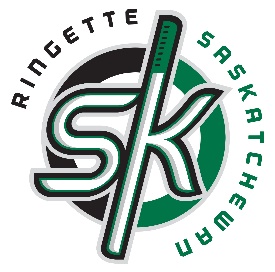 ORDER FORMPrice includes shipping within SaskatchewanPayment accepted via cheque or e-transfer to executivedirector@ringettesask.comReturn this form via email to technicaldirector@ringettesask.com Only 200 so first come first serve. 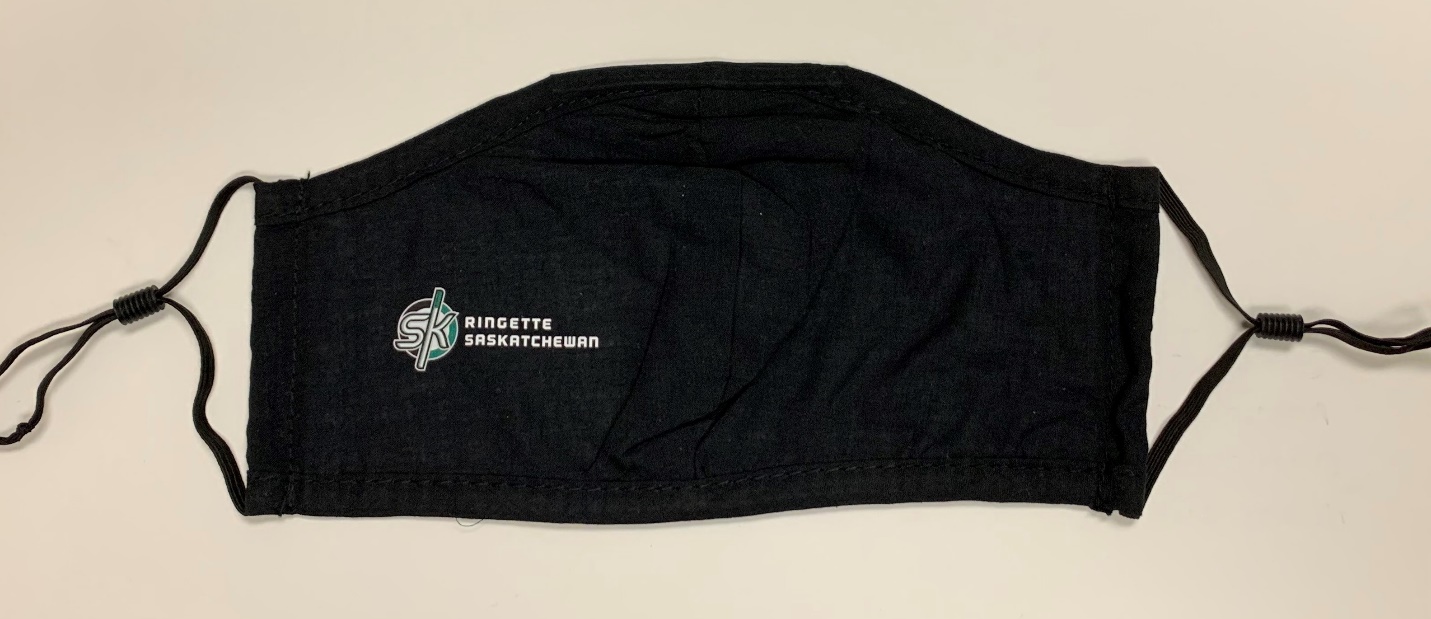 Name:Contact #:Mailing Address:QUANTITYPRICETOTAL$15.00